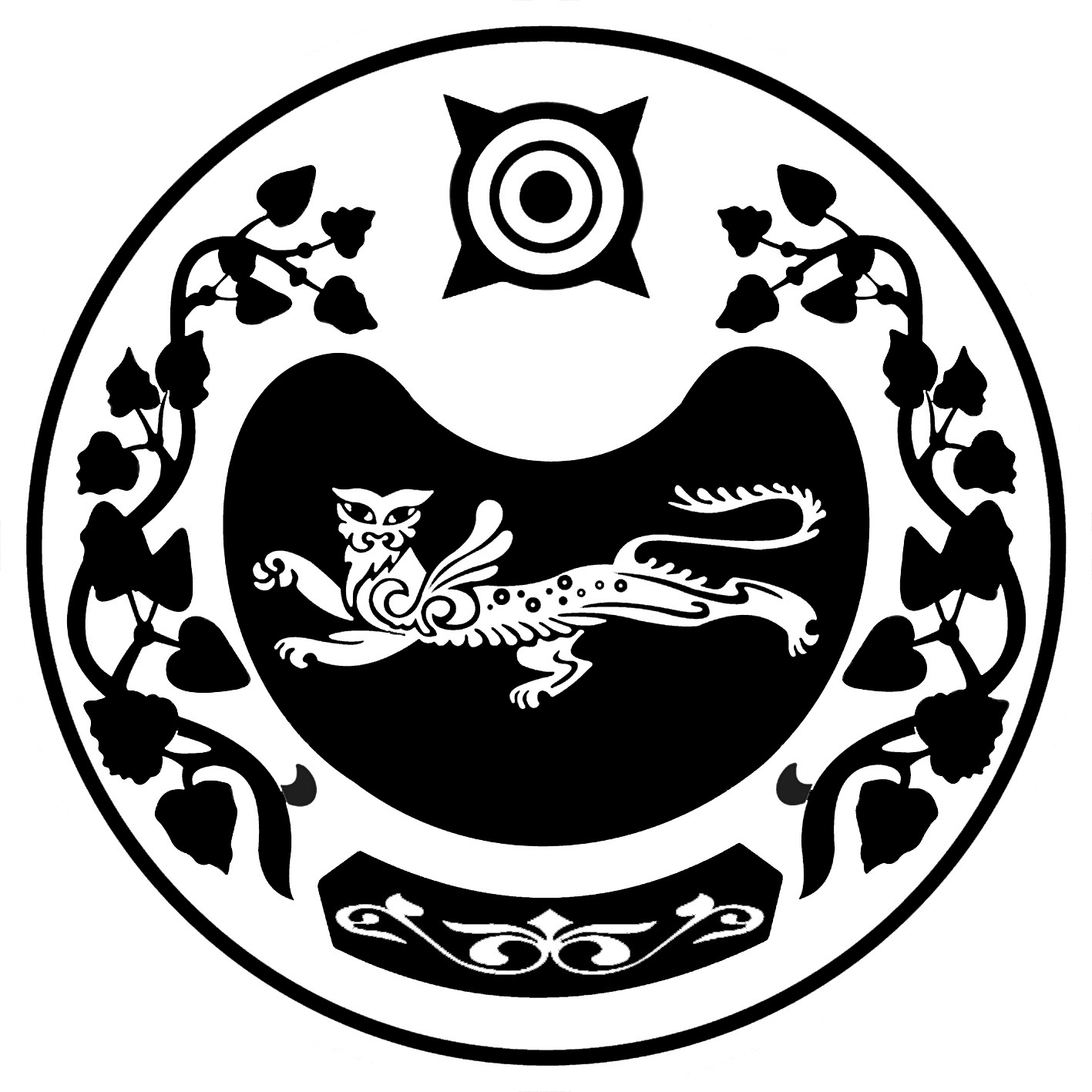 РОССИЯ ФЕДЕРАЦИЯЗЫ				                   РОССИЙСКАЯ ФЕДЕРАЦИЯ      ХАКАС РЕСПУБЛИКАЗЫ				                           РЕСПУБЛИКА ХАКАСИЯАFБАН ПИЛТÍРÍ РАЙОНЫ                                                        УСТЬ-АБАКАНСКИЙ РАЙОН          ПИЧЕ ПАЗЫ  ААЛ                   		              	          АДМИНИСТАРЦИЯ         ЧОБIНIН  ПУДIЗI		                                               ВЕРШИНО - БИДЖИНСКОГО                                                   СЕЛЬСОВЕТАП О С Т А Н О В Л Е Н И Еот   21.02.2023                                                                                                № 12-пс. Вершино -  БиджаО присвоении адреса земельному участку            В соответствии с Федеральным законом от 06.10.2003 № 131-ФЗ «Об общих принципах организации местного самоуправления в Российской Федерации»,  от 28.12.2013 № 443-ФЗ о Федеральной информационной адресной системе и о внесении изменений в Федеральный закон «Об общих принципах организации местного самоуправления в Российской Федерации», Положения «О порядке присвоения, изменения и аннулирования адресов на территории муниципального образования Вершино-Биджинский сельсовет, утвержденным решением Совета депутатов Вершино-Биджинского сельсовета от 19.11.2015 № 14, администрация Вершино-Биджинского сельсовета     ПОСТАНОВЛЯЮ:      1. Вновь образованному земельному участку площадью 1026 кв.м. из категории земель населенных пунктов, расположенному в селе Вершино- Биджа, Усть- Абаканского района, Республики Хакасия, присвоить адрес: «Российская Федерация, Республика Хакасия, Усть-Абаканский муниципальный  район, сельское поселения Вершино- Биджинский сельсовет, село Вершино- Биджа, улица Юбилейная, земельный участок № 2 А». Глава    Вершино-Биджинского сельсовета					А.Ф. Куцман                                   